МИНИСТЕРСТВО ОБРАЗОВАНИЯ И НАУКИ РОССИЙСКОЙ ФЕДЕРАЦИИ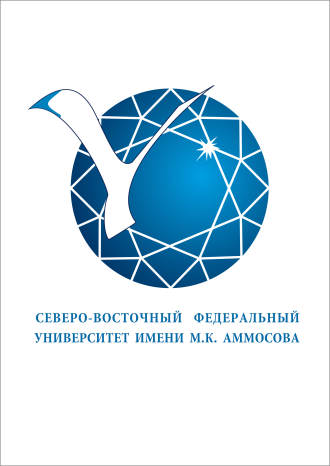 НАУЧНО-МЕТОДИЧЕСКИЙ СОВЕТ ПО НАПРАВЛЕНИЮ ТЕХНОЛОГИЯ ХУДОЖЕСТВЕННОЙ ОБРАБОТКИ МАТЕРИАЛОВСЕВЕРО-ВОСТОЧНЫЙ ФЕДЕРАЛЬНЫЙ УНИВЕРСИТЕТ ИМ.М.К. АММОСОВА XXII Всероссийская научно-практическая конференция и смотр-конкурс творческих работ студентов, магистрантов и аспирантов по направлению «Технология художественной обработки материалов» посвященная 85-летию со дня рождения основателя специальности 121400 «Технология обработки драгоценных камней и металлов», кандидата физико-математических наук, заслуженного работника образования Республики Саха (Якутия), почетного работника высшего профессионального образования РФ, профессора Ивана Ивановича Егорова.г. Якутск 1-3 октября 2019 г.ПРОГРАММА ПРОВЕДЕНИЯ ДатаМероприятиеАдрес30.09.2019 понедельник30.09.2019 понедельник30.09.2019 понедельник9.00 – 17.00Оформление выставки смотра-конкурса творческих работ студентов, магистрантов, аспирантов КФЕН,  выставочный зал музейного комплекса01.10.2019 вторник01.10.2019 вторник01.10.2019 вторник9.00 – 10.00Регистрация участниковКФЕН, фойе 1 этаж.10.00 – 11.00Торжественное открытие научно-практической конференцииКФЕН, фойе 1 этаж.10.00 – 17.00Смотр-конкурс творческих работ студентов, магистрантов, аспирантов КФЕН,  выставочный зал музейного комплекса10.00 - 17.00Выставка ювелирных изделий студентов кафедры ТОДКиМвыставочный зал музейного комплекса СВФУ, КФЕН.11.00 – 13.00экскурсия в лабораторию Гранильного производства и в лабораторию Ювелирного дела ООО НПК «ЭПЛ Даймонд», ул. 50 лет Советской армии 5. КИТ, ул. Строителей 8а.13.00 – 14.00ОбедСтоловая КФЕН14:00 – 15:30Работа жюри выставкивыставочный зал музейного комплекса СВФУ КФЕН.15.30.-18.00.Заседание НМС Технология художественной обработки материалов (в формате видеоконференции). Обсуждение вопросов по переходу на обучение по актуализированному ФГОС 3++, соответствие ПООП профессиональным стандартам.Зал ученого совета, УЛК, СВФУ.02.10.2019 среда02.10.2019 среда02.10.2019 среда10.00 - 17.00Смотр-конкурс творческих работ студентов, магистрантов, аспирантов на сайте СВФУ на странице кафедры Технология обработки драгоценных камней и металлов, КФЕН, выставочный зал музейного комплекса10.00 - 17.00 Выставка ювелирных изделий студентов кафедры ТОДКиМвыставочный зал музейного комплекса СВФУ, КФЕН10:00 - 13:00Заседание секций конференции:10:00 - 13:00Секция 1: Технология художественной обработки материалов. Модератор: ст. преподаватель кТОДКиМ Потапов Г.В.,Зал заседаний ЯПТА Алроса10:00 - 13:00Секция 2: Дизайн: 3-D моделирование, современные приемы прототипирования. Модератор: к.э.н., доцент Дмитриева В.С.,КФЕН, 431 ауд.10:00 - 13:00Секция 3: Материаловедение, инновации в обработке материалов. Модератор к.т.н., доцент Федотова М.А.,Зал заседаний ЯПТА Алроса10:00 - 13:00Секция 4: Гранильное производство: образование, история и будущее. Модератор: к.э.н., доцент Григорьева Е.Э.Зал заседаний ЯПТА Алроса10:00 - 13:00Секция 5: Дизайн. Искусствоведение. Модератор: доцент, к.п.н., Сидорова Л.Е, КФЕН,КФЕН, 431 ауд.12.30 – 13.30Кофе-брейкЗал заседаний ЯПТА Алроса КФЕН, 431 ауд.16.00 – 17.00Открытая лекция профессора, д.т.н., Черных М.М. декана факультета Реклама и дизайн ИжГТУ им. М.Т. Калашникова, г. Ижевскна тему «Параметры фактуры в художественных и промышленных изделиях и технологии фактурообразования». ауд. 431 КФЕН17.00 - 18.00Подведение итогов смотра-конкурса и конференцииАтриум, КФЕН.3.10.2019 четверг3.10.2019 четверг3.10.2019 четверг9:00 Отъезд участников конференции.